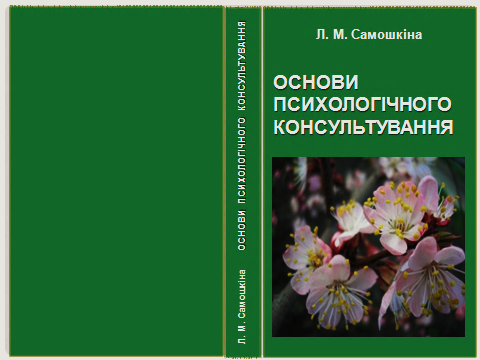 МІНІСТЕРСТВО ОСВІТИ І НАУКИ, МОЛОДІ ТА СПОРТУ УКРАЇНИДНІПРОПЕТРОВСЬКИЙ НАЦІОНАЛЬНИЙ УНІВЕРСИТЕТ імені ОЛЕСЯ ГОНЧАРАНауково-методичний центр дистанційного навчання АПН України при ДНУЛ. М. СамошкінаОСНОВИ ПСИХОЛОГІЧНОГО КОНСУЛЬТУВАННЯНавчальний посібник За редакцією члена-кореспондента АПН України, доктора психологічних наук, професора Е. Л. НосенкоДніпропетровськ Видавництво ДНУ2011УДК 159. 9.07ББК 88.3Рекомендовано вченою радою Дніпропетровського національногоуніверситету імені Олеся Гончара, протокол № 8 від 03.02.2011 р.Рецензенти:М. Л. Смульсон, доктор психологічних наук, професор;  Н. В. Фролова, кандидат психологічних наук, доцент.	Самошкіна Л. М.С 17		Основи психологічного консультування: навчальний посібник /за ред. чл.-кор. АПН України, проф. Е. Л. Носенко. – Д.: Вид-во ДНУ, 2011. – 332 с.ISBN 978-966-551-359-9Навчальна дисципліна «Основи психологічного консультування» впроваджена для майбутніх психологів як розділ психологічного знання, що формується на межі фундаментальної психології та практичних питань життя.Формат авторського курсу з дисципліни дозволятиме залучити до навчання студентів заочного, вечірнього відділень, а також екстернів та магістрів відповідних спеціальностей. Авторські розробки роблять викладення цієї дисципліни корисним та цікавим.Інтегрування авторського курсу «Основи психологічного консультування» у навчальний процес сприятиме кращому оволодінню теоретичними знаннями та практичними психологічними навичками з цієї галузі психологічній практики.УДК 159. 09.07ББК 88.3ISBN 978-966-551-359-9Самошкіна Л. М., 2011Видавництво ДНУ, оформлення, 2011ЗМІСТВступ …………………………………………………………………………..…3Модуль 1. Поняття про психологічне консультування  …………………...5Вступ до модуля 1 ……………………………………………………………….5Тема 1. Поняття про психологічне консультування …………………………..6Тема 2. Етичні принципи психологічного консультування………………….22Тема 3. Історія психологічного консультування   …………………………....36Тема 4. Феномени психологічного консультування   ………..……………....48Професійно орієнтовані завдання до модуля 1 ……………………………….65Приклади завдань контрольного тесту до модуля 1 ………………………….67Модуль 2. Консультативні навички ……………………………………….. .68Вступ до модуля 2 ………………………………………………………………68Тема 5. Консультативна бесіда…………………………………………………69Тема 6. Навички слухання …………………………………………………….. 84Тема 7. Навички читання невербальної інформації у психологічному              консультуванні…………………………………………………………………..96Професійно орієнтовані завдання до модуля 2 ……………………………...108Приклади завдань контрольного тесту до модуля 2 ………………………...110Модуль 3. Окремі теорії психологічного консультування ………………111Вступ до модуля 3 ……………………………………………………………..111Тема 8. Психодінамичний напрямок у психологічному консультуванні …. 1128.1. Психоаналіз  З. Фрейда як теорія та методика психологічного      консультування ……………………………………………………..1148.2. Аналітична психологія К. Юнга як теорія та методика                                                психологічного консультування ………………………………….. 1258.3. Індивідуальна психологія  А. Адлера як теорія та методика                                     психологічного консультування ………………………………….. 1408.4. Тілесно-орієнтований підхід Райха як теорія та методика                                       психологічного консультування ………………………………….. 151Тема 9. Когнітивний напрямок у психологічному консультуванні ………...1619.1. Раціонально-емотивна терапія А. Елліса як теорія та методика                                 психологічного консультування ……………………………………1629.2. Когнітивна терапія А. Бека як теорія та методика психологічного                             консультування ………………………………………………………172Тема 10. Екзістенційно-гуманістичний напрямок у психологічному                                      консультуванні …………………………………………………….... 18410.1. Терапія, що центрована на клієнті, К. Роджерса як теорія та                                          методика психологічного консультування ……………………….18810.2. Гештальттерапія Ф. Перлза як теорія та методика                                                психологічного консультування ………………………………….. 20010.3. Транзактний аналіз Е. Берна як теорія та методика                                      психологічного консультування ………………………………….  21510.4. Позитивна терапія Н. Пезешкіана як теорія та методика                                    психологічного консультування ………………………………….  23310.5. Логотерапія Франкла як теорія та методика психологічного                            консультування …………………………………………………….  24510.6. Христиансько-орієнтована психологія як теорія та методика                                психологічного консультування ………………………………….. 253Методичні матеріали щодо самостійної роботи студентів ………………. ..261Глосарій …………………………………………………………………………..263Персоналії …………………………………………………………………….. …289Література ..............................................................................................................303ВСТУП Психологічне консультування – розділ психологічного знання, який формується на межі фундаментальної  психології та практичних питань життя.Психологічне консультування  допомогає клієнтові зрозуміти, що саме він є тією людиною, яка повинна вирішувати,  діяти, змінюватися, актуалізувати свої здібності.Цілі психологічного консультування:Сприяти зміні поведінки, щоб клієнт міг жити продуктивно, відчувати задоволеність життям, незважаючи на деякі неминучі соціальні обмеження.Забезпечити ефективне ухвалення життєво важливих рішень. Розвивати вміння зав'язувати і підтримувати міжособистісні відносини. Розвивати навички подолання труднощів при зіткненні з новими життєвими обставинами і вимогами.Полегшити реалізацію і підвищення потенціалу особистості.Методичне рішення курсу спирається на концептуальні положення дистанційного навчання, розроблені в Центрі дистанційного навчання АПН України при ДНУ і на авторський досвід викладання.Предметом курсу є закономірності розробки теорії, принципів і технологій психологічної роботи з людьми, спрямованої на вирішення соціально-психологічних проблем клієнта, де основним засобом є певним чином побудована бесіда.Мета курсу: формування професійного орієнтування в галузі психологічного консультування.формування професійної орієнтації в галузі психологічного консультування.Курс допоможе засвоїти: загальні теоретичні положення про сучасне психологічне консультування;  нормативні вимоги до психологів-консультантів; нормативні вимоги до процесу психологічного консультування; джерела отримання інформації про клієнта; конкретні теорії психологічного консультування.оволодіти вміннями: проводити консультативну бесіду;збірати інформацію про клієнта та його ситуацію;кваліфікувати проблему клієнта у термінах теоретичного підходу.Структура курсу має:Загальний вступ.Змістовний матеріал у вигляді модулів.Вказівки до самостійного проекту з курсу.Глосарій  основних понять.Короткі відомості про провідних фахівців галузі («Персоналії»).Перелік літературних джерел.Структура кожного модуля включає:Вступ:Цілі та завдання модуля.Перелік необхідних понять.Завдання для попереднього контролю фонових знань.Інформаційний блок:Розділи підручника до тем модуля, вирішені у вигляді слайдів.Професійно-орієнтовані інтерактивні завдання:Аналіз ситуацій (кейсів).Аналіз власного досвіду.Практикум.Тему для обговорення.Аналіз наукової статті.Тестові завдання для модульного контролю засвоєння знань. Структура кожної теми включає:Метафору.Питання та літературу до теми.Розділ підручника, вирішений у вигляді пакетів слайдів.Вправи для  самостійного опрацювання матеріалу теми:Підсумковий тест з теми.У цьому навчальному наочному посібнику подаються матеріали, які допоможуть скласти уявлення про курс та можуть бути застосовані для самостійній роботи студентів: глосарій  до курсу, короткі відомості про провідних фахівців галузі, глави електронного підручника у вигляді пакетів слайдів до тем модулів, завдання для опрацювання та перевірки засвоєння. Висловлюю глибоку подяку моїм студентам і слухачам за зацікавлене ставлення до цього курсу, за їхні питання і роздуми, за  надану можливість використовувати в даному посібнику результати їхньої творчості.Зміст курсу становлять розробки автора на підставі 15-річного досвіду викладання відповідного навчального курсу, а також розробки магістрів:     П. Зайцевої («Раціонально-емотивна терапія Елліса як теорія та методика психологічного консультування»), О. Лобойко («Когнитивна концепція Бека як теорія та методика психологічного консультування»), І. Халявицької («Позитивна концепція Пезешкіана як теорія та методика психологічного консультування»), І. Патлахи («Логотерапія Франкла як теорія та методика психологічного консультування»), О. Саленко (вправи для опрацювання теми «Концепція Фрейда як теорія та методика психологічного консультування»), В. Караванченко (вправи для опрацювання теми «Концепція Юнга як теорія та методика психологічного консультування»), які виконані під керівництвом автора у межах навчального курсу «Методика викладання психології у вищій школі». 